MOUNTAIN VIEW LOS ALTOS UNION HIGH SCHOOL DISTRICT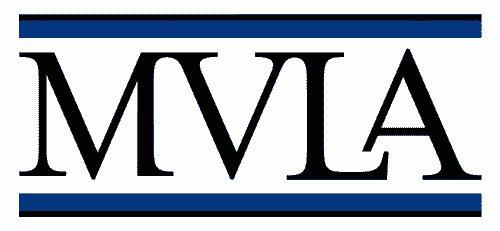 ADMINISTRATIVE EVALUATION AND ASSESSMENTSignatures/Date  June 30, 2015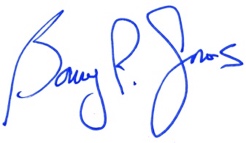 __________________________   ______________________________________Evaluator/Date                                                            Evaluatee/Datec: Personnel FileName: Date:  June 30, 2015What I LikeWhat Can ImproveYour loyaltyYour commitment to kids firstYour ability to work with different peopleYour willingness to take on unpleasant but necessary tasksYour great work with AP and EOSYour work with everyone in the organizationFocus on what is importantTry to not let immediate issues get in the way of long-term objectivesMaximize your department coordinatorsFind more ways to support EL studentsReflection on Goals for 2014-2015Increase community and administrative outreach -  Better than last yearSuccessfully implement professional development for the Common Core and AP- Excellent work in this areaWork toward using common assessments to guide instruction – progress but not there Work with your coordinators to become instructional leaders – still a work in processSupport your teachers to utilize the Cloud as a teaching tool and support – next year will be the yearGoals for 2015-2016Increase visibility of the administrative team on-campus, including a minimum of 5 drop-in observations per week that are reported at admin meetings. Alignment-further alignment efforts in every course team on campus.  You have a grand vision of every course team on campus administering common finals both semesters of next year.Student and Staff Wellness-This is an area of great concern for you, and one that you need to tackle as a school and community.  You need to continue to develop support opportunities for all of our students and look outside for support as well.Increase Communication-Communication needs to be increased in multiple ways.  Our teaching staff is requesting more clear communication, as well as our Administrative Assistants.  This is an area that needs growth next year.Keep the vision in center of all that you do as an Administrative Team.  Work on not allowing outside distractions take up time from those responsibilities that are more important.Successful integration of the BYOD Program and the creation of differentiated staff development that directed at the needs of our teachers.You had a great year as principal at xxx.!  Thanks for your leadership and dedication to our students and their families.  You get an annual grade of A!!!Reflection on Goals for 2014-2015Increase community and administrative outreach -  Better than last yearSuccessfully implement professional development for the Common Core and AP- Excellent work in this areaWork toward using common assessments to guide instruction – progress but not there Work with your coordinators to become instructional leaders – still a work in processSupport your teachers to utilize the Cloud as a teaching tool and support – next year will be the yearGoals for 2015-2016Increase visibility of the administrative team on-campus, including a minimum of 5 drop-in observations per week that are reported at admin meetings. Alignment-further alignment efforts in every course team on campus.  You have a grand vision of every course team on campus administering common finals both semesters of next year.Student and Staff Wellness-This is an area of great concern for you, and one that you need to tackle as a school and community.  You need to continue to develop support opportunities for all of our students and look outside for support as well.Increase Communication-Communication needs to be increased in multiple ways.  Our teaching staff is requesting more clear communication, as well as our Administrative Assistants.  This is an area that needs growth next year.Keep the vision in center of all that you do as an Administrative Team.  Work on not allowing outside distractions take up time from those responsibilities that are more important.Successful integration of the BYOD Program and the creation of differentiated staff development that directed at the needs of our teachers.You had a great year as principal at xxx.!  Thanks for your leadership and dedication to our students and their families.  You get an annual grade of A!!!